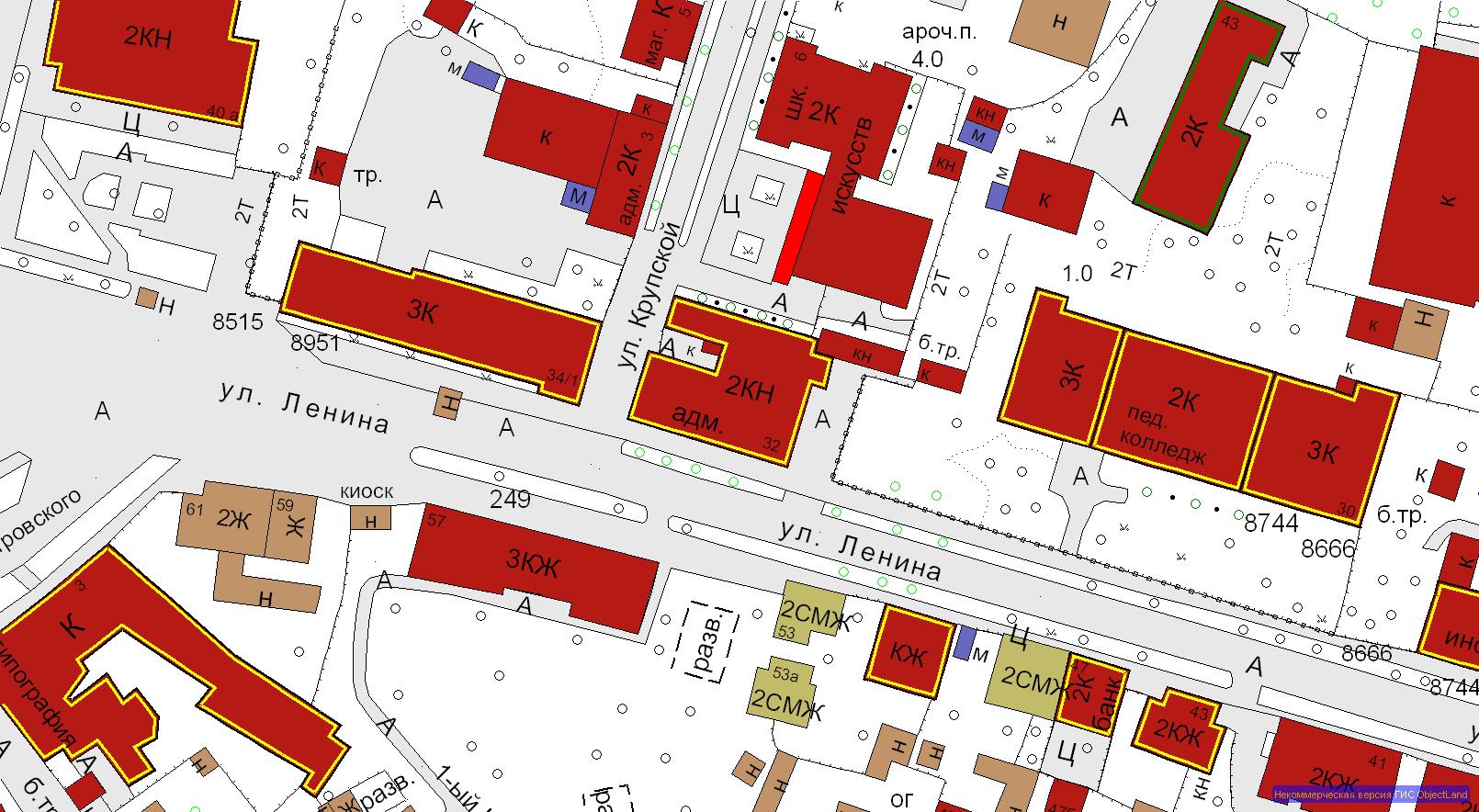 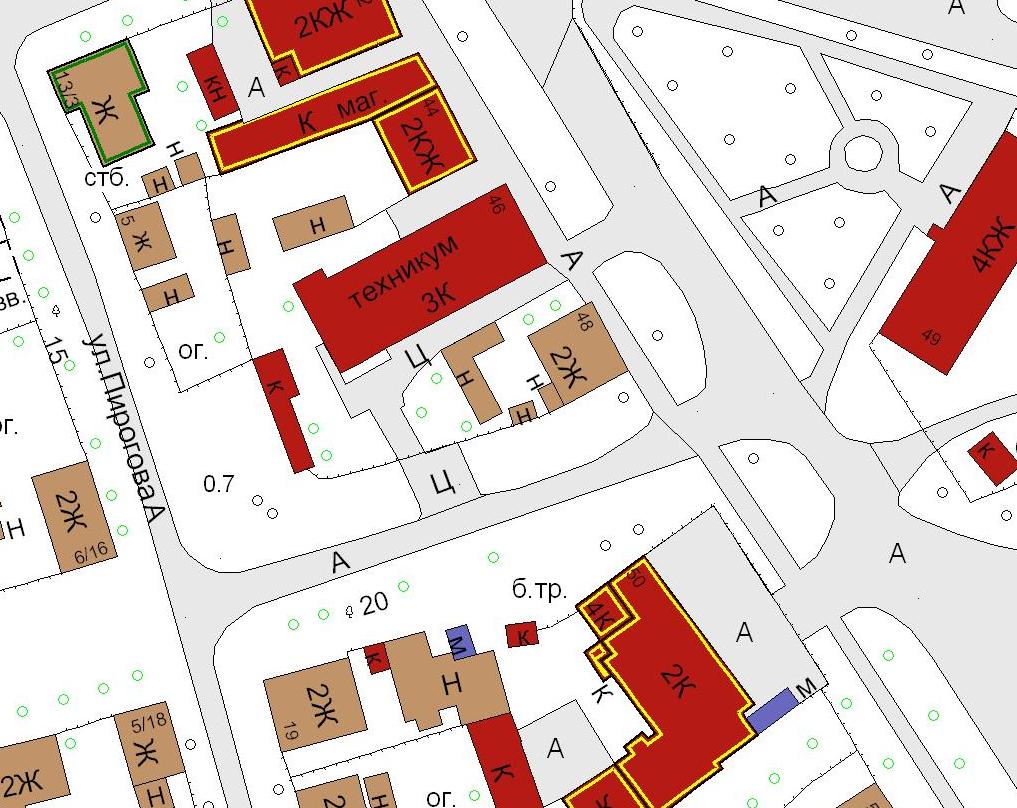 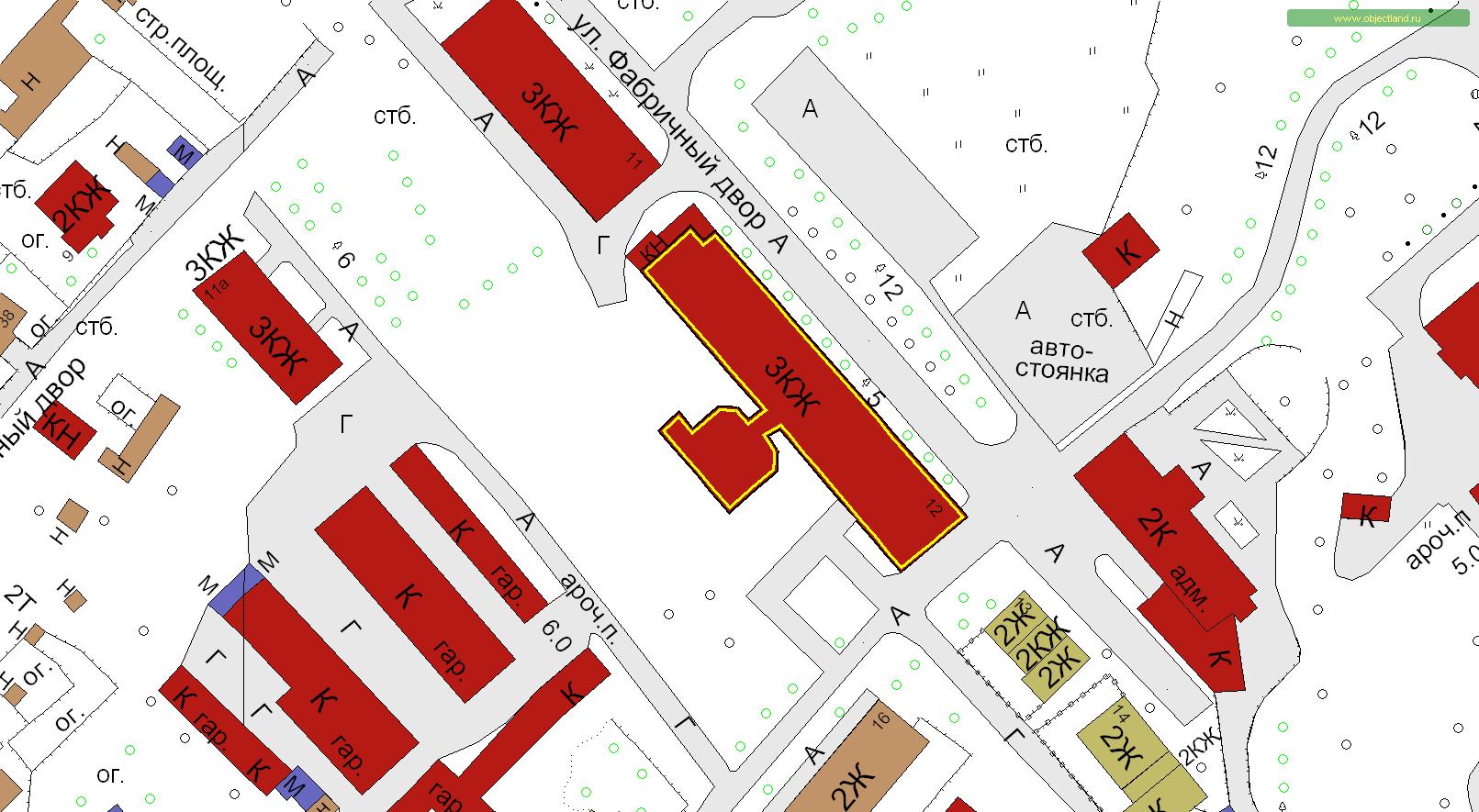 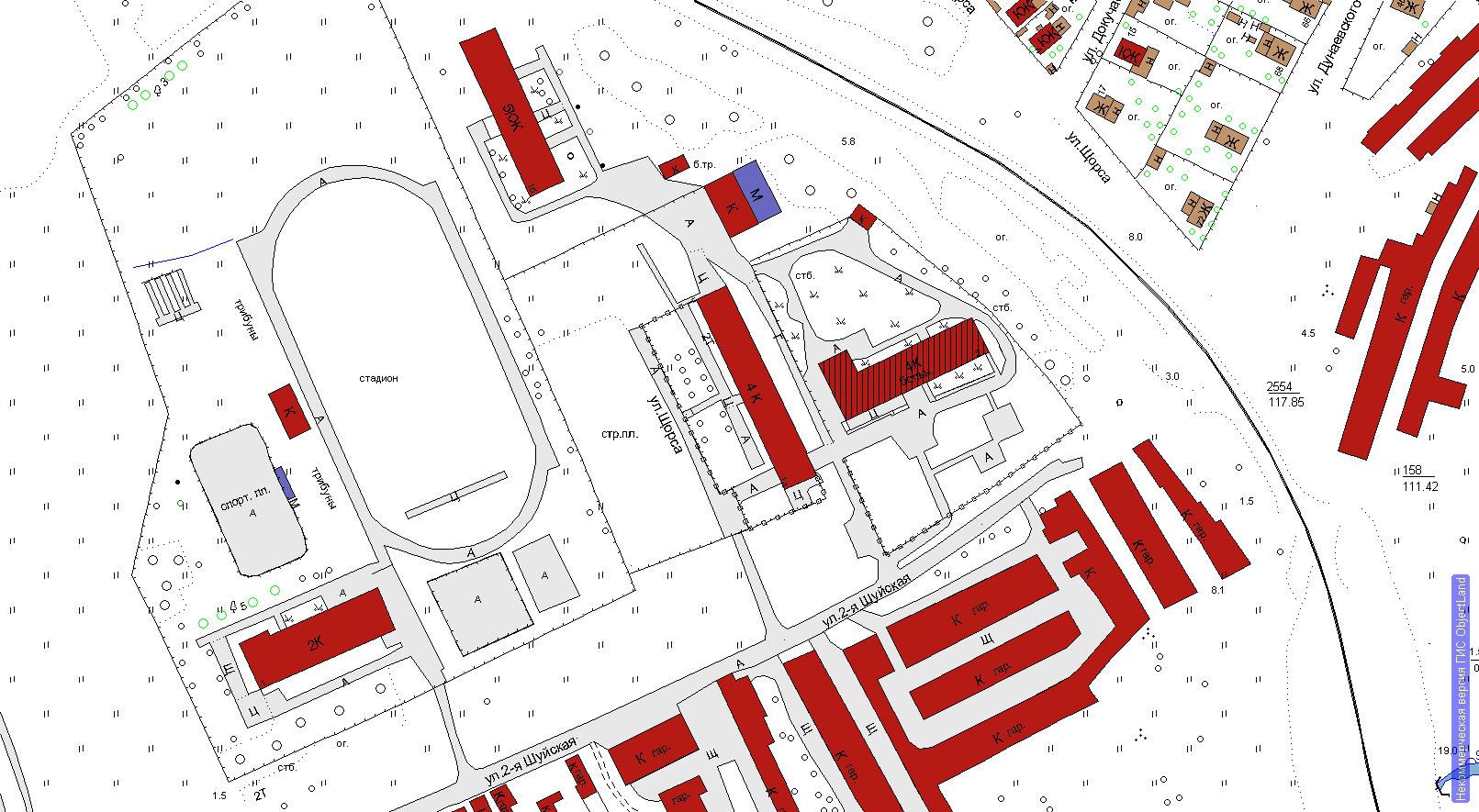 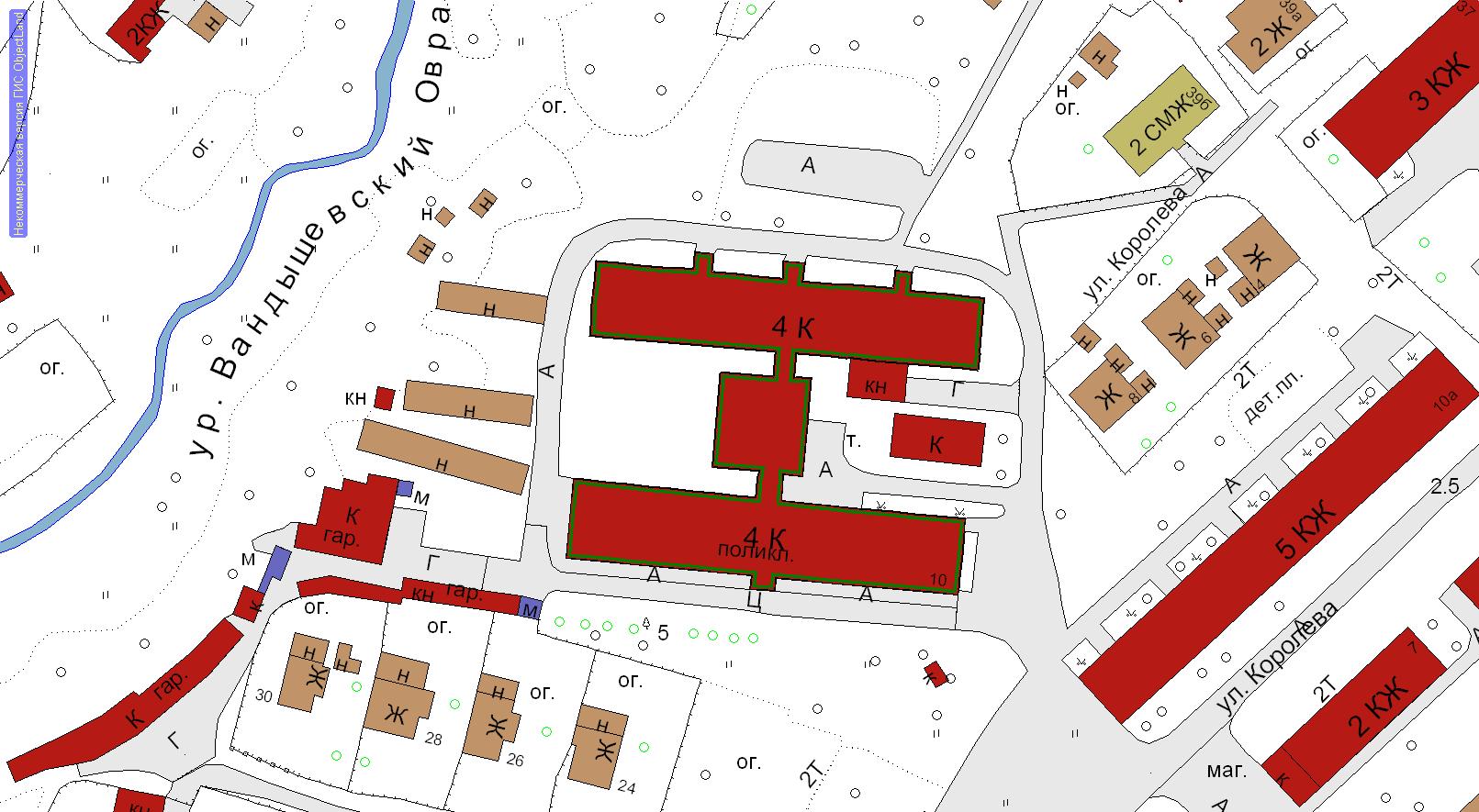 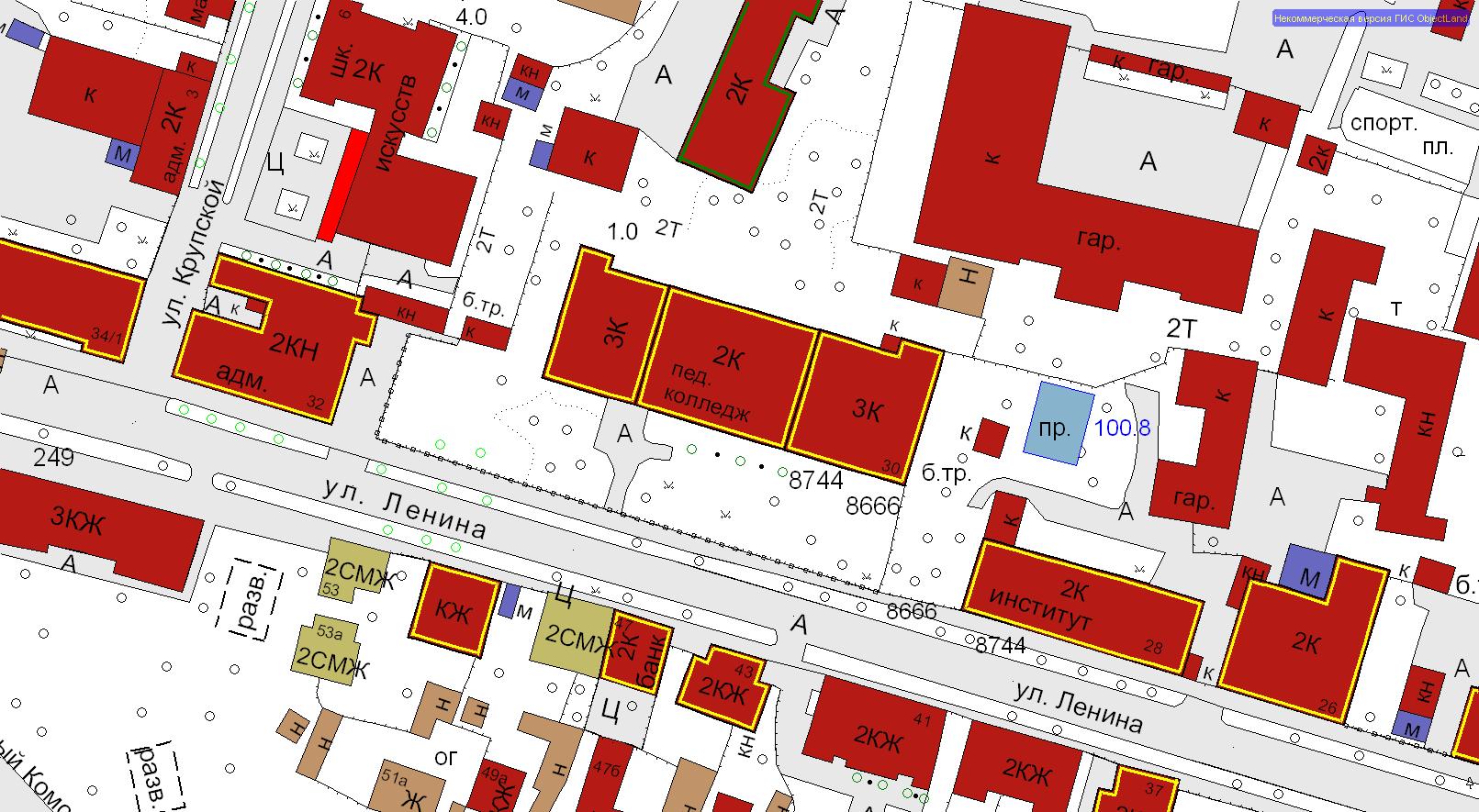 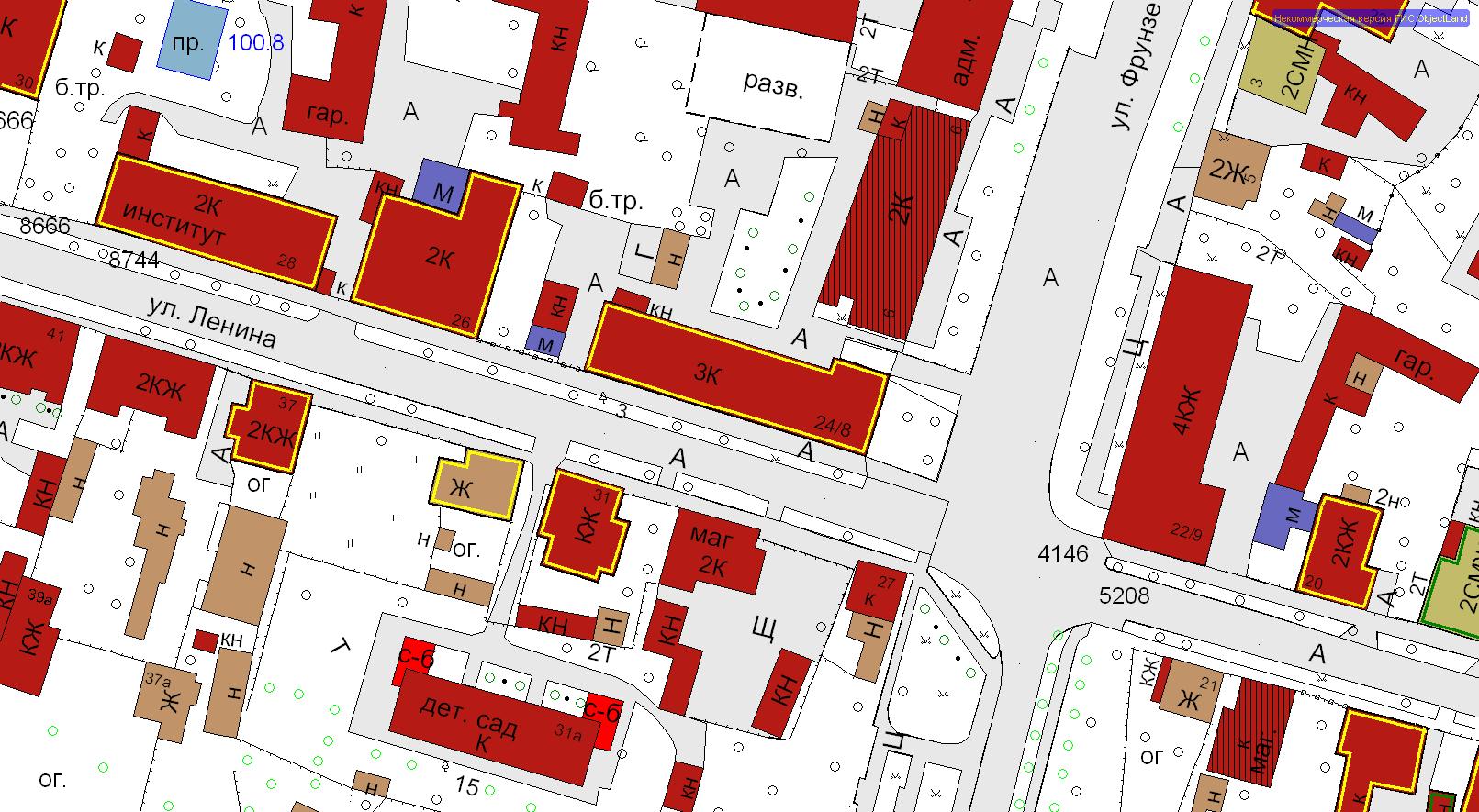 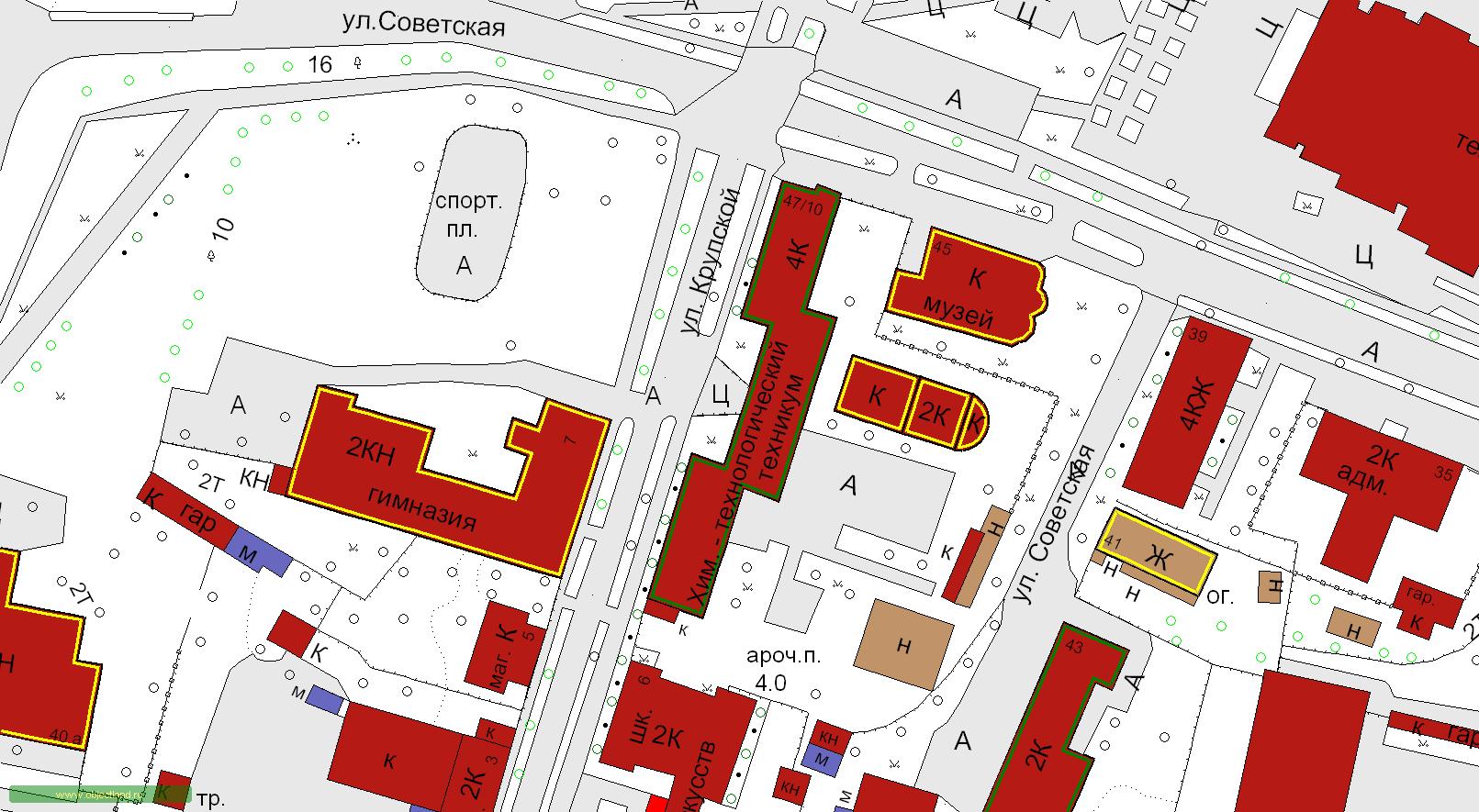 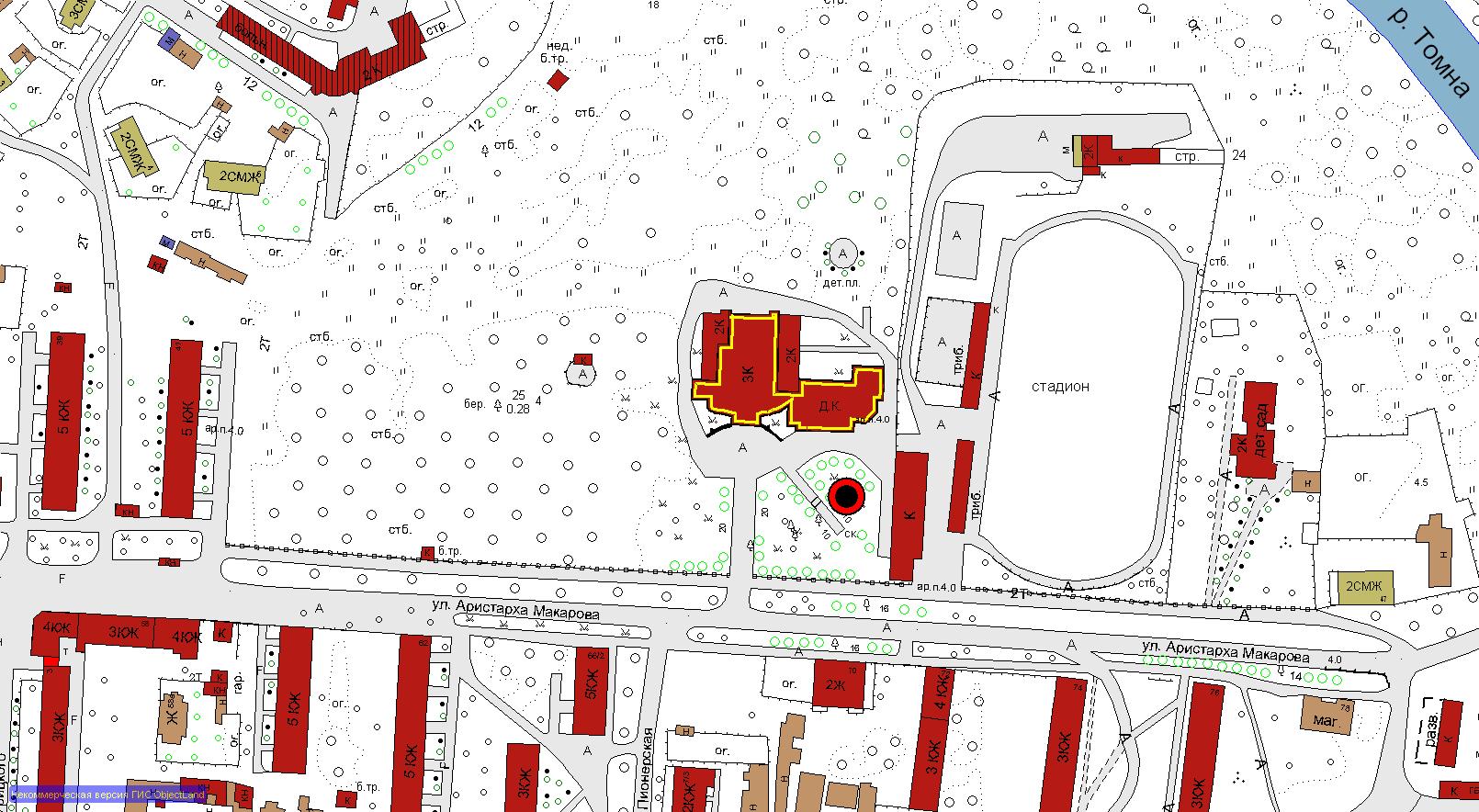 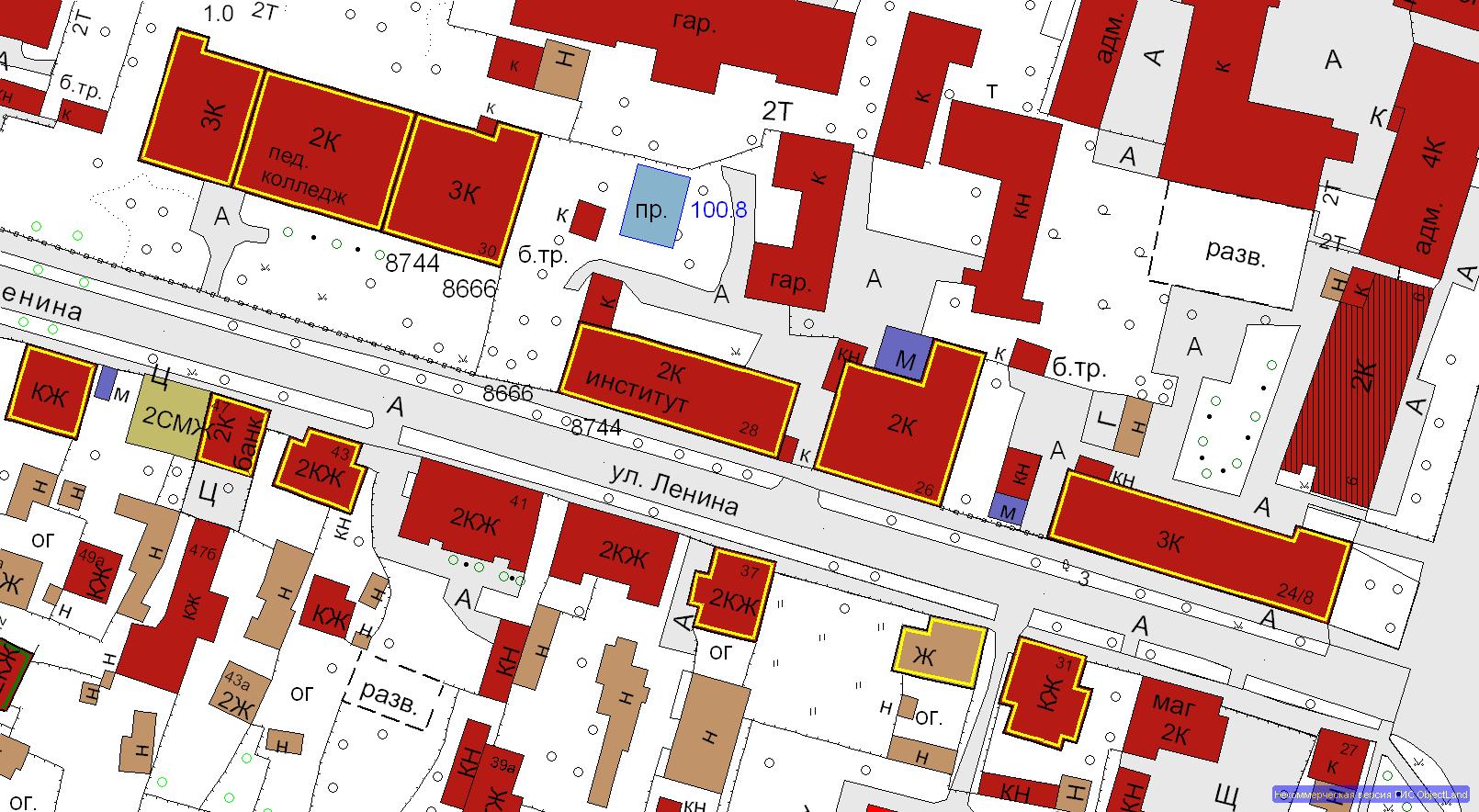 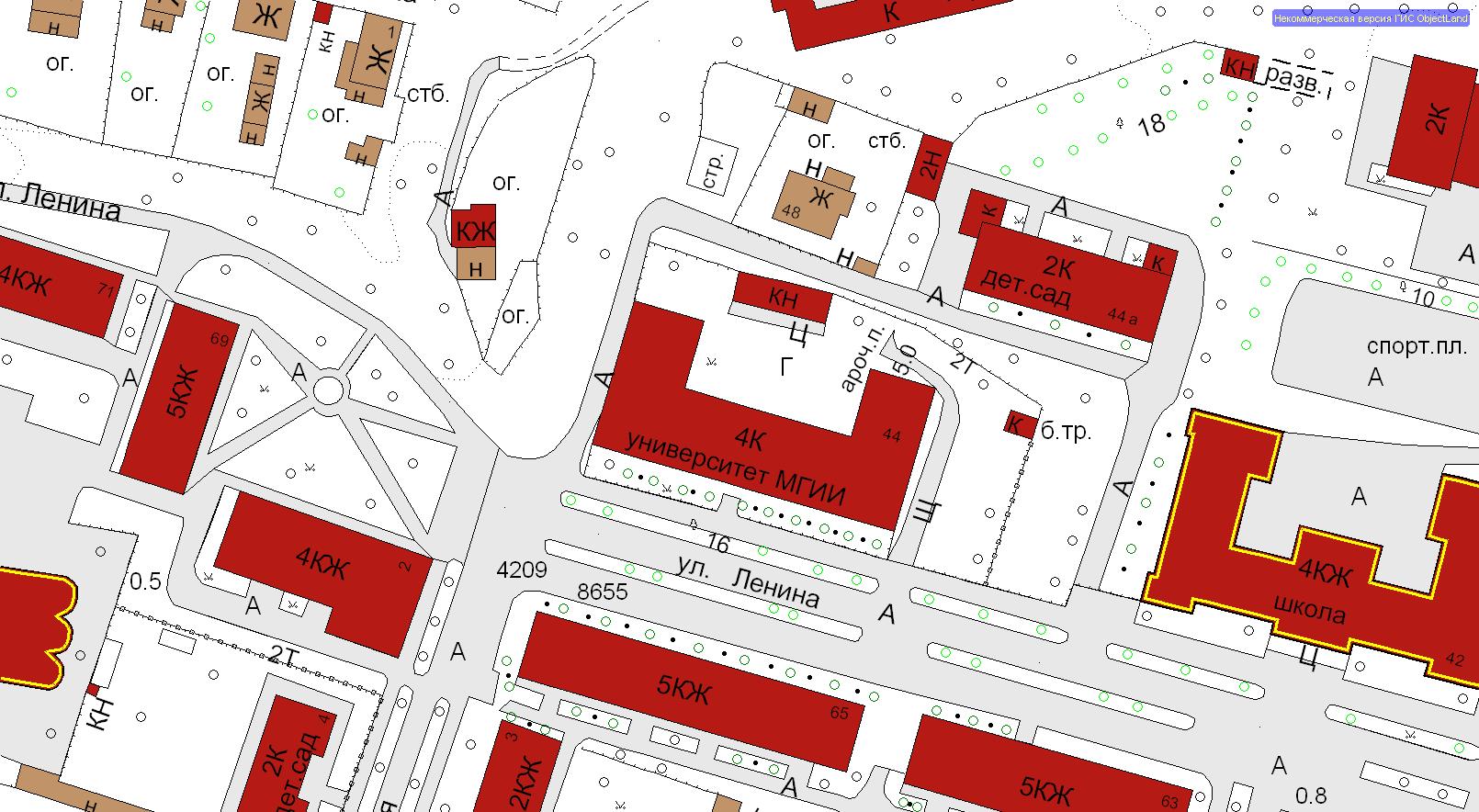 МОУ ДОД «Детская школа искусств»ул. им. Крупской, д. 6Обозначения:			Граница прилегающей территорииДля объектов стационарной торговли и общественного питания - 50 метровМОУ ДОД «Кинешемская детская художественная школа»ул. им. Ленина, д. 32/2Обозначения:			Граница прилегающей территорииДля объектов стационарной торговли и общественного питания - 50 метровФКОУ СПО «Кинешемский технологический техникум-интернат»ул. Юрьевецкая, д. 46Обозначения:			Граница прилегающей территорииДля объектов стационарной торговли и общественного питания - 50 метровОГБОУ НПО ПУ №36 г. Кинешмаул. Фабричный двор, д. 12Обозначения:			Граница прилегающей территорииДля объектов стационарной торговли и общественного питания - 50 метровОГБОУ НПО ПУ №13 г. Кинешмаул. Щорса, д. 1аОбозначения:			Граница прилегающей территорииДля объектов стационарной торговли и общественного питания - 50 метровОГБОУ НПО ПУ №38 г. Кинешмаул. Григория Королева, д. 10Обозначения:			Граница прилегающей территорииДля объектов стационарной торговли и общественного питания - 50 метровОГБОУ СПО «Кинешемский педагогический колледж»ул. им. Ленина, д. 30Обозначения:			Граница прилегающей территорииДля объектов стационарной торговли и общественного питания - 50 метровОГБОУ СПО «Кинешемский медицинский колледж»ул. им. Ленина, д. 24/8Обозначения:			Граница прилегающей территорииДля объектов стационарной торговли и общественного питания - 50 метровОГБОУ СПО «Кинешемский технологический техникум»ул. Крупской, д. 10/47Обозначения:			Граница прилегающей территорииДля объектов стационарной торговли и общественного питания - 50 метровНАЧОУ ВПО «Современная гуманитарная академия»ул. Аристарха Макарова, д. 43Обозначения:			Граница прилегающей территорииДля объектов стационарной торговли и общественного питания - 50 метровФГБОУ ВПО «Ивановская государственная текстильная академия»ул. им. Григория Королева, д. 10Обозначения:			Граница прилегающей территорииДля объектов стационарной торговли и общественного питания - 50 метровФилиал ФГБОУ ВПО МГИУ в г. Кинешмаул. им. Ленина, д. 28Обозначения:			Граница прилегающей территорииДля объектов стационарной торговли и общественного питания - 50 метровФилиал ФГБОУ ВПО МГИУ в г. Кинешмаул. им. Ленина, д. 44Обозначения:			Граница прилегающей территорииДля объектов стационарной торговли и общественного питания - 50 метров